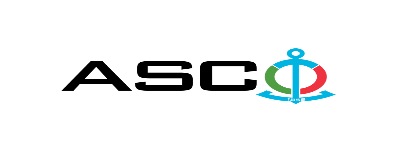 “AZƏRBAYCAN XƏZƏR DƏNİZ GƏMİÇİLİYİ” QAPALI SƏHMDAR CƏMİYYƏTİNİN№ AM031/2021 NÖMRƏLİ 25.06.2021-Cİ il TARİXİNDƏ SAHİL ELEKTRİK ŞİTLƏRİNİN SATINALINMASI MƏQSƏDİLƏ KEÇİRDİYİAÇIQ MÜSABİQƏNİN QALİBİ HAQQINDA BİLDİRİŞ                                                              “AXDG” QSC-nin Satınalmalar KomitəsiSatınalma müqaviləsinin predmetiSAHİL ELEKTRİK ŞİTLƏRİNİN SATINALINMASIQalib gəlmiş şirkətin (və ya fiziki şəxsin) adıGeneral Board System MMC (GBS MMC)Müqavilənin qiyməti39960.00 AznMalların tədarük şərtləri (İncotresm-2010) və müddətiDDPİş və ya xidmətlərin yerinə yetirilməsi müddəti10 gün